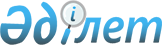 Об признании утратившим силу постановлениеПостановление акимата города Туркестан Туркестанской области от 20 сентября 2023 года № 365
      В соответствии со статьей 37 Закона Республики Казахстан "О местном государственном управлении и самоуправлении в Республике Казахстан" от 23 января 2001 года, пунктом 3 статьи 65 Закона Республики Казахстан "О правовых актах" от 6 апреля 2016 года, акимат города ПОСТАНОВЛЯЕТ:
      1. Признать утратившим силу постановление акимата города Туркестан № 285 от 20 февраля 2020 года "Об установлении квоты рабочих мест для трудоустройства лиц, состоящих на учете службы пробации, лиц освобожденных из мест лишения свободы, граждан из числа молодежи, потерявших или оставшихся до наступления совершеннолетия без попечения родителей, являющихся выпускниками организаций образования в городе Туркестан".
      2. Контроль за исполнением настоящего постановления возложить на заместителя акима города Туркестан Оразбекова Б.
      3. Настоящее постановление вводится в действие со дня его первого официального опубликования.
					© 2012. РГП на ПХВ «Институт законодательства и правовой информации Республики Казахстан» Министерства юстиции Республики Казахстан
				
      Аким города

Н.Турашбеков
